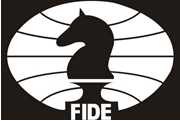 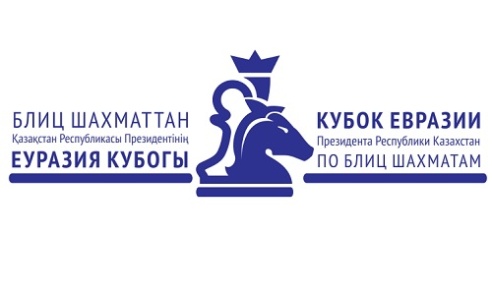 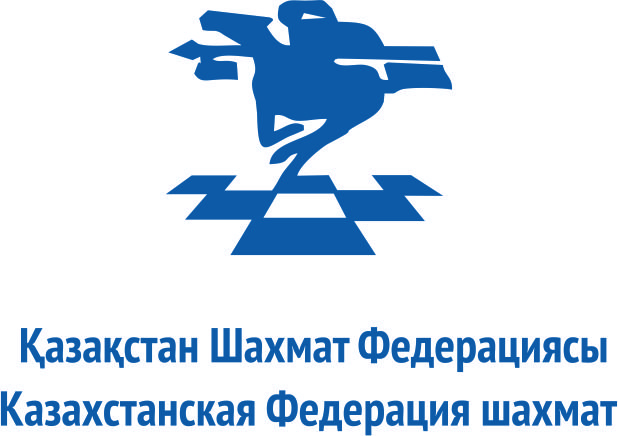 КУБОК ЕВРАЗИИ ПРЕЗИДЕНТА РЕСПУБЛИКИ КАЗАХСТАН ПО БЛИЦ ШАХМАТАМ 17-20 Июня 2016, Алматы, КазахстанРЕГИСТРАЦИОННАЯ ФОРМАДетали перелетаФедерация:Федерация:Федерация:Федерация:Федерация:Адрес:Моб. Тел.:E-mail:Адрес:Моб. Тел.:E-mail:Адрес:Моб. Тел.:E-mail:Адрес:Моб. Тел.:E-mail:Адрес:Моб. Тел.:E-mail:Ф.И.О. участника:Ф.И.О. участника:Ф.И.О. участника:Ф.И.О. участника:МужчинаФ.И.О. участника:Ф.И.О. участника:Ф.И.О. участника:Ф.И.О. участника:ЖенщинаЗвание / ID НомерРейтинг ЭЛО:Паспорт №.Дата выдачиГоден до:СтранаСтранаМесто рожденияМесто рожденияДата рожденияДата прибытия:Время:Откуда:Номер рейса:Дата отбытия:Время:Куда:Номер рейса:Ф.И.О. ответственного лица принимающей стороны:Просим заполненную форму отправить в срок до 17 мая 2016 года на следующую электронную почту:office@kazchess.kz Тел.:+7 (727) 3494004, 3270204.